QRA Submission Format[Revision No: 3] [Date of Revision: 06 Aug 2019]Contents1	QRA Assessment Process	21.1	Process with Major Hazards Department	21.2	QRA report submission	22	QRA Report Submission	22.1	Data files	22.2	Report Structure	33	Contact Details	173.1	Pre-consultations on QRA-related issues	173.2	QRA report submissions	17QRA Assessment ProcessProcess with Major Hazards DepartmentFigure   QRA assessment processThe Responsible Party is advised to approach the Major Hazards Department (MHD) at the earliest possible time (e.g. basic concept and design stage / pre-Front End Engineering Design (FEED) stage) for pre-consultations (e.g. need for QRA study, expected timeline) and clarifications, to facilitate the QRA assessment process. QRA report submissionUpon completion of the QRA study, one (1) written hardcopy and one (1) PDF softcopy of the QRA report shall be submitted to all relevant agencies as indicated in Section 3.The structure of the QRA report shall follow the format set out in Section 2.QRA Report SubmissionThe QRA Report Submission consists of a report outlined below and a set of data files noted in the outline.Data filesThe data files formats required for the QRA submission are defined below, along with coordinate system and file naming convention.  The data files required are identified in the report structure below.Coordinate systemThe main coordinate system used in Singapore is SVY21 which is a grid covering the area of Singapore.  All coordinates in the QRA report submission should use this SVY21 system.  It is available as a coordinate system in most GIS software including some freely downloadable versions.File formatsVarious electronic files are required as identified below. The three main formats are:CSV (.csv) - This is a record format using commas to separate fields of data.  This is a generally well understood file format although there are some variations in its use.  The conventions noted in various QRA critieria are known to be followed by use of “Save As…” in some versions of Excel.  The following conventions are specified:A single header row should be included and having the same number of fields as a record line.All record lines should have the same number of fields.Numerical data should appear directly and should not include commas or double quotes within the field.Date data should be stored as day/month/year, e.g 20/12/2013.Text data should be surrounded by double quotes, i.e. “…” if it contains commas or double quotes.Commas may only be included in text data when double quotes have been used to surround the field e.g. “aaa, bbb”.Double quotes (“) may only be included in text data when double quotes have been used to surround the field and should be preceded by an additional double quote ("") e.g. “aaa ""bbb""”.Fields should avoid line breaks within the data, but if included should be within a double quoted field.Shapefile (.shp, …) - This is a commonly used vector based format for geographic information exchange.  It consists of a set of files that store point, line and polygon information (.shp, .shx) along with records of data (.dbf) and optional projection (.prj).  The coordinates should conform to SVY21 whether a projection file is included or not.  If included the projection should be SVY21.  The records of data are optional although the file is usually not.  Use of shapefiles includes representation of release locations, site boundary outline, risk contours and transport and pipeline routes.ASCII (.asc) - This is a raster file format that can be used to transfer cell or grid information like risk grids.  It is a single file with the .asc extension.  The file consists of some header information and then the data values.  The header information includes the number of cells, the position of a specific cell which should correspond to SVY21 coordinates, the cell size and a no data value which would be interpreted as missing data.  The data values are separated by spaces and provided row by row.  The data values start with the top left cell.  An example is shown in Figure 3. The coordinates of the lower left cell is provided either by corner, or centre, usually the corner (lower left corner of this cell).  File naming conventionThe filename should include an appropriate reference to the installation and company at the start of the filename.  For locations, the same reference used in the scenario data should be used in the filename. Refer to Annex A for more details.Report StructureSite informationThe following are required in this Section:Describe the approved/proposed industrial activity.Describe the hazards of the hazardous materials that will be used, stored or transported.Labelled site map showing the facility/pipeline route/transport route, occupied buildings and sensitive receptors (on-site and off-site where relevant). For further details on what should be included in the site map, please refer to Section 2.2.1.2.Tabulation of the inventory of hazardous materials to be handled/stored/transported (refer to Section 2.2.1.3 for further details). SDSs or MSDSs are to be included. Process DescriptionA brief description of the processes involved should be provided, including:Capacity, design pressure/temperature, operating pressure/temperature and function (e.g. storage tank, reactor, distillation column, pipeline, transport container) of relevant process equipment;Brief description of the main process activities, operating methods, control;Description of proposed measures to prevent accident scenarios, with any applicable references to relevant good practice.Site mapsSite maps in the reportA site map should be presented in the report.  It should clearly identify, label and show locations of the following as a minimum:Site Boundary and main plant areas;Tanks, vessels, reactors, and main items of equipment (e.g. distillation column);Items of equipment that contribute to event outcomes belonging to the following categories:WCS and WCS-offsite (extracted from the list of event outcomes in Table 17);CE and CE-offsite (extracted from the list of event outcomes in Table 20);On-site occupied buildings;Sensitive receptors (on-site and off-site where relevant).Site maps in other file formatsIn addition to presenting a site map in the report, a shapefile (.SHP) of the site map referenced to the SVY21 coordinate system should also be provided. These files shall be stored in the “SHP” folder (refer to Annex A). This site map should include related attribute information for the items as shown below. Please refer to Annex A for the actual attributes/fields to be provided inside the shapefiles.Table 1: Generalized attributes for site map in  shapefile formatNote that a Single shape file has to be provided for each category of items; e.g. all the iso-sections and items of equipments for point-based items will need to be given as a single shape file called MajorEquipmentPoint.shp. Additionally, a dummy or empty shapefile has to be provided if there are no data available for that item.  InventoryA tabulation of inventory shall be presented as shown below.Table 2:  Fixed Installation Note: this should include any transport containers used as on-site storage, in which case the number and percentage of time they are present on-site should be included.Table 3:  Pipeline Table 4:  Bulk Transport MeteorologyWeather categories modelled should be specified.  For the Individual risk calculation, the splits used should be provided as in the following table.Table 5: MeteorologyHazard IdentificationThe approach used for hazard identification should be specified:method employed, e.g. top-down guideword-driven study, more detailed study such as HAZOPrelevant experience of team members. Iso-sectionsA table containing Parts Count information shall be provided.Event OutcomesThe following table shall be provided in the report. Table 6: Event OutcomesIn addition, a CSV file containing the following data describing the outcomes shall be provided. The file shall be named as “KeyEventOutcome.csv” only and stored in the “CSV” folder. The CSV file shall contain the following headers and information:Table 7: CSV file for key event outcomesFigure 2: Sample key event outcomes in CSV formatV01_R_JF,1000,1000,XX-000-YY-00,WCS,”Jet Fire, 4kW/m2”,1F,40.00,10.00,30.00,20.00,29/07/2015V02_R_OP,2000,2000,XX-001-YY-01,CE,”Explosion at 2psi”,2B,40.00,40.00,0.00,80.00,29/07/2015V03_R_FF,3000,3000,XX-002-YY-02,CE-O,”Flash Fire at 20kW/m2”,3C,400.00,50.00,350.00,200.00,29/07/2015PL01_R_PF,4000|4010|4020,4000|4010|4020,XX-003-YY-03,WCS-O,”Pool Fire at 4kW/m2”,3C,40.00,38.00,2.00,39.00,29/07/2015Please refer to Annex A for more details.FrequenciesModifiers used must be specified and justified. Event trees should be included, expanded from those in Section 4.2 of the QRA Technical Guidance to show modifiers that have been included in the analysis.ConsequencesDetails of any probits used should be specified and justified.Details of the software and models used, including version number, should be given, with justification of appropriateness. Inputs and assumptions should be specified.Table 8: Inputs to consequence modelsIndividual risk and Cumulative Escalation riskSoftware and approach used.  Confirmation that the methodology is consistent with that specified in Section 6 of the QRA Technical Guidance should be provided. In exceptional cases, justification for use of a modified approach should be provided. Note that this is important that all QRAs follow these Guidelines so as to be consistent.On-site occupied buildingsMethodology used, harm levels and occupancy modifiers shall be specified and justified.Harm Zones for Consequence ResultsTable 9: Tabulation of Worst Case Scenario zones For Bulk Transport QRA, a confirmation table (example shown below in Table 10) shall be presented in the report:Table 10: Confirmation that WCS-offsite (for Bulk Transport QRA) meets criteriaTable 11: Tabulation of Fireball Scenario zonesTable 12: Tabulation of ERPG-2 Scenario zonesTable 13: Tabulation of Cumulative Escalation Scenario zonesHarm Footprints (IR Fatality)For IR (Fatality), the footprint dimensions (rounded to the nearest metre) shall be provided such as maximum hazard distance, maximum width, distance to maximum width  and minimum distance, as specified in Section 5.4 of the QRA Technical Guidance.  Table 14: IR (fatality) scenariosTable 15: Confirmation that IR (fatality) contours meet criteriaA confirmation table (example shown below for Fixed Installation) shall be presented in the report:A shapefile of the risk contours (shown in Table 15) shall be provided (one shapefile per contour). The shapefile should be named “FATALITY 5E-5.shp” as an example. The file name shall contain the Criteria and harm level information.  The files shall be stored in the “SHP” folder. Refer to Annex A for more details. A risk grid for Fatality risk values shall be provided in ASCII grid file or CSV file, 10m spacing and be aligned to SVY21 coordinate system. If it is ASC file, it MUST BE accompanied by a .PRJ file (which is a Projection file that specifies the coordinate system). The files shall be stored in the “GRID” folder. Refer to Annex A for more details. Sample risk grids are shown in Figures 3 and 4 below.Figure 3: Sample risk grid in ASCII format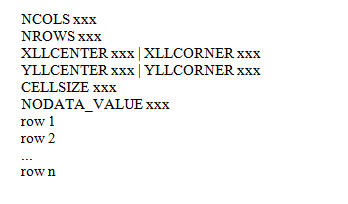 Figure 4: Sample risk grid in CSV format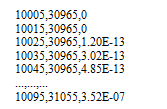 Harm Footprints (IR Injury)For IR (Injury), the footprint dimensions (rounded to the nearest metre) shall be provided such as maximum hazard distance, maximum width, distance to maximum width  and minimum distance, as specified in Section 5.4 of the QRA Technical Guidance.  Table 16: IR (injury) scenariosA confirmation table (example shown below for Fixed Installation) shall be presented in the report:Table 17: Confirmation that IR (injury) contours meet criteriaA shapefile of the risk contours (shown in Table 18) shall also be provided (one shapefile per contour). The shapefile should be named “INJURY 3E-7.shp” as an example. The files shall be stored in the “SHP” folder. Refer to Annex A for more details. The file name shall contain the Criteria and harm level information.  A risk grid for Injury risk values shall be provided in ASCII grid file or CSV file, 10m spacing and be aligned to SVY21 coordinate system. Refer to Figures 3 and 4.Harm Footprints (Cumulative Escalation)For Cumulative Escalation, the footprint dimensions (rounded to the nearest metre) shall be provided such as maximum hazard distance, maximum width, distance to maximum width and minimum distance, as specified in Section 5.4 of the QRA Technical Guidance.  Table 18: Escalation scenariosA confirmation table (example shown below for Fixed Installation) shall be presented in the report:Table 19: Confirmation that cumulative escalation risk meets criteriaA shapefile of the risk contours (shown in Table 21) shall also be provided (one shapefile per contour). The shapefile should be named “ESCALATION 1E-4.shp” as an example. The files shall be stored in the “SHP” folder. Refer to Annex A for more details. The file name shall contain the Criteria and harm level information.  A risk grid for Escalation risk values shall be provided in ASCII grid file or CSV file, 10m spacing and be aligned to SVY21 coordinate system. Refer to Figures 3 and 4.Occupied buildingsFor on-site occupied buildings, the footprint dimensions (rounded to the nearest metre) shall be provided such as maximum hazard distance, maximum width, distance to maximum width and minimum distance, as specified in Section 5.4 of the QRA Technical Guidance.Table 20: Occupied Building scenariosA confirmation table (example shown below for Fixed Installation) shall be presented in the report:Table 21: Confirmation that occupied building risk meets criteriaInformation relating to the occupied buildings shall be provided in the report as shown in table 25 below.Table 22: Occupied building IR (Fatality)A CSV file containing the following data describing the occupied buildings shall also be provided, as shown in Table 26 and Figure 5 below.Table 23: CSV file for building risk valuesFigure 5: Sample building risk values in CSV format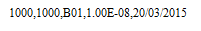 QRA results to be presented on a map in the reportThe following plots shall be provided on a clear site map in the report.  Maps should be to scale and be referenced to the SVY21 coordinate system.Consequence results:WCS-offsite and WCS harm zones for fire, explosion and toxic dispersion;CE-offsite and CE harm zones for fire and explosion;ERPG-2 zone;Fireball zone.Risk results:IR (Fatality):IR contours; IR (Injury):IR contours; Cumulative Escalation: Risk contour (2psi, 20 kW/m2); Occupied Building risk level to be indicated. Domino InformationTabulation for the event outcomes that have offsite impact shall be provided. This should include all event outcomes whose harm contours extend beyond the Boundary, even if the land concerned is currently a greenfield site or the sea (if land might subsequently be reclaimed or is used for berthing ships).Table 24: Domino informationTop Risk ContributorsTop risk contributors for each criterion shall be presented as follows.Table 25: Top risk contributors for FatalityTable 26: Top risk contributors for InjuryTable 27: Top risk contributors for EscalationTable 28: Top risk contributors for On-site Occupied BuildingContact Details Pre-consultations on QRA-related issues The Responsible Party is advised to approach the MHD for pre-consultations and clarifications, to facilitate the QRA assessment process. QRA report submissionsUpon completion of the QRA study, a copy of the QRA report shall be submitted to each of the following agencies:ELECTRONIC FILES SUBMISSION INSTRUCTIONSNote that the following only describe the content of the ZIP file rather than the information of the QRA Report (PDF Document).To view the details of the sample SHP file, please download OpenJUMP GIS which can be downloaded online.All map data must be in SVY21 coordinate system.The following are folder structure of QRA Submission ZIP File. Please refer to the sample zip file:Please refer to the below zip file for dummy or empty shapefiles for the various categories:ItemShapefile nameAttributeSite BoundarySiteBoundaryMain plant areasMainPlantAreaArea description (type and label)Tanks, vessels, reactors, and main items of equipment (e.g. distillation column)MajorEquipmentPoint (for point based items) OR MajorEquipmentLine (for line-based items)Material, quantity/flowrate, temperature, pressure, items to be labelled with the iso-section ID that it belongs toItems of equipment that contribute to event outcomes which belong to the following categories:WCS and WCS-offsite (extracted from Table 17)CE and CE-offsite (extracted from Table 20)MajorEquipmentPoint (for point based items) OR MajorEquipmentLine (for line-based items)Items to be labelled with the outcome ID1 that it contributes toOn-site occupied buildingsOccupiedBldBuilding ID1, estimated number of people, protection measures (if any)Location of Potential Explosion Domain (PED)PEDPED descriptionChemical Storage Location GHS/UN / IMO  Hazard Class Major Hazards Physical Form Type of ContainerUnit Capacity of Container Max Quantity Stored  On-Site6 Chemical2 From To GHS/UN / IMO  Hazard ClassMajor Hazards3Physical Form4Pipeline Dimensions (length, diameter and thickness)Volume and Flow rateConstruction MaterialOperating Conditions (if different from atmospheric)Control MeasuresChemical2 From To GHS/UN / IMO  Hazard ClassMajor Hazards3Physical Form4Type of Container5Unit Capacity of Container6Max Quantity  Transported per trip6No. of Unit Containers Transported per trip No. of Trips per year % split between weather categories (breakdown by time of day if included in QRA)% split between weather categories (breakdown by time of day if included in QRA)% split between weather categories (breakdown by time of day if included in QRA)% split between weather categories (breakdown by time of day if included in QRA)F1B2C3Total%%%100%Wind directions and percentage time in each direction (confirm whether data in Section 6.2.2 of the QRA Technical Guidance has been used. Provide table of values used and justification if not.)Wind directions and percentage time in each direction (confirm whether data in Section 6.2.2 of the QRA Technical Guidance has been used. Provide table of values used and justification if not.)Wind directions and percentage time in each direction (confirm whether data in Section 6.2.2 of the QRA Technical Guidance has been used. Provide table of values used and justification if not.)Wind directions and percentage time in each direction (confirm whether data in Section 6.2.2 of the QRA Technical Guidance has been used. Provide table of values used and justification if not.)Temperature used for consequence modellingTemperature used for consequence modellingTemperature used for consequence modelling% Humidity% Humidity% HumiditySolar radiation used for consequence modelling (if relevant)Solar radiation used for consequence modelling (if relevant)Solar radiation used for consequence modelling (if relevant)Iso-section IDDescriptionDescriptionStateTemperature (°C)Pressure (barg)Volume (m3)Inventory (kg)OutcomeOutcome ID7JustificationIso-section IDIso-sectionEventStateTemperature (°C)Pressure (barg)Volume (m3)Inventory (kg)OutcomeOutcome ID7JustificationXX-000-YY-004” piping from V01 Vessel to P01 PumpRupture of VesselSolid/LiquidJet FireV01_R_JFXX-000-YY-004” piping from V01 Vessel to P01 PumpRupture of VesselSolid/LiquidPool FireV01_R_PFXX-000-YY-004” piping from V01 Vessel to P01 PumpRupture of VesselSolid/LiquidToxic ReleaseV01_R_TXOutcome_IDx_pointy_point ISO_Sect_ID CategoryOutcome_Desc Weather Dimension_D Dimension_minus_D  Dimension_DMW  Dimension_MW  Report_Date V01_R_JFxyXX-000-YY-00WCSJet Fire, 4kW/m21FV02_R_OPxyXX-001-YY-01CEExplosion at 2psi2BV03_R_FFxyXX-002-YY-02CE-OFlash fire at 20kW/m23CPL01_R_PFx1|x2|x3 y1|y2|y3 XX-003-YY-03WCS-OPool Fire at 4kW/m23COutcome IDConsequenceModel/ softwareInput assumptionsJustification for model and input assumptionsHazard Type Outcome ID15Maximum Distance for WCS-OffsiteMaximum Distance (relative to Boundary) for WCS-OffsiteOutcome ID15Maximum Distance for WCS17Maximum Distance (relative to Boundary) for WCSFire ExplosionToxic dispersionWCS-offsite Maximum Distance17 Confirmation FireConfined to industrial and commercial developments only and shall not reach sensitive receptorsExplosionToxic dispersionHazard Type Outcome ID15Maximum Distance17Fire Hazard Type Outcome IDMaximum DistanceToxic Hazard Type Outcome ID18Maximum Distance for CE-Offsite19Maximum Distance (relative to Boundary) for CE-OffsiteOutcome ID18Maximum Distance for CE19Maximum Distance (relative to Boundary) for CEFire ExplosionEvent DescriptionMass Released (kg)Release Size (mm)Release Rate (kg/s)Release Duration (min)OutcomesOutcomesOutcome ID18WeatherFootprint dimensionsFootprint dimensionsFootprint dimensionsFootprint dimensionsOutcome Frequency Key Assumptions  Safety/Mitigation MeasuresEvent DescriptionMass Released (kg)Release Size (mm)Release Rate (kg/s)Release Duration (min)OutcomesOutcomesOutcome ID18Weatherd -d dmw mwOutcome Frequency Key Assumptions  Safety/Mitigation MeasuresRupture of VesselToxic Refer to Table 6 of the QRA Technical Guidance1F2B3C- Rupture of VesselThermal radiation from fire scenarios (e.g. Fireball, Jet Fire, Pool Fire)Refer to Table 6 of the QRA Technical Guidance- Rupture of VesselOverpressure from explosion scenarios (e.g. BLEVE, VCE)Refer to Table 6 of the QRA Technical Guidance- Individual Fatality Risk (IR) Contours Maximum DistanceConfirmation 5x10-5 per year This contour remains on-site  5x10-6 per year This contour extends into industrial developments only.  Event DescriptionMass Released (kg)Release Size (mm)Release Rate (kg/s)Release Duration (min)OutcomesOutcomesOutcome IDWeatherFootprint dimensionsFootprint dimensionsFootprint dimensionsFootprint dimensionsOutcome Frequency Key Assumptions  Safety/Mitigation MeasuresEvent DescriptionMass Released (kg)Release Size (mm)Release Rate (kg/s)Release Duration (min)OutcomesOutcomesOutcome IDWeatherd -d dmw mwOutcome Frequency Key Assumptions  Safety/Mitigation MeasuresRupture of VesselToxic Refer to Table 7 of the QRA Technical Guidance1F2B3C- Rupture of VesselThermal radiation from fire scenarios (e.g. Fireball, Jet Fire, Pool Fire)Refer to Table 7 of the QRA Technical Guidance- Rupture of VesselOverpressure from explosion scenarios (e.g. BLEVE, VCE)Refer to Table 7 of the QRA Technical Guidance- Individual Fatality Risk (IR) Contours Maximum DistanceConfirmation 3x10-7Confined to industrial and commercial developments only and shall not reach sensitive receptorsEvent DescriptionMass Released (kg)Release Size (mm)Release Rate (kg/s)Release Duration (min)OutcomesOutcomesOutcome IDWeatherFootprint dimensionsFootprint dimensionsFootprint dimensionsFootprint dimensionsOutcome Frequency Key Assumptions  Safety/Mitigation MeasuresEvent DescriptionMass Released (kg)Release Size (mm)Release Rate (kg/s)Release Duration (min)OutcomesOutcomesOutcome IDWeatherd -d dmw mwOutcome Frequency Key Assumptions  Safety/Mitigation MeasuresRupture of VesselThermal radiation from fire scenarios (e.g. Fireball, Jet Fire, Pool Fire)Refer to Table 8 of the QRA Technical Guidance1F2B3C- Rupture of VesselThermal radiation from fire scenarios (e.g. Fireball, Jet Fire, Pool Fire)Refer to Table 8 of the QRA Technical Guidance- Rupture of VesselOverpressure from explosion scenarios (e.g. BLEVE, VCE)Refer to Table 8 of the QRA Technical Guidance- Cumulative escalation Contours Maximum Distance Confirmation 1x10-4 per year of escalation risk That this contour does not extend beyond the BoundaryBuilding ID25Event DescriptionMass Released (kg)Release Size (mm)Release Rate (kg/s)Release Duration (min)OutcomesOutcomesOutcome IDWeatherFootprint dimensions Footprint dimensions Footprint dimensions Footprint dimensions Outcome Frequency Key Assumptions  Safety/Mitigation MeasuresBuilding ID25Event DescriptionMass Released (kg)Release Size (mm)Release Rate (kg/s)Release Duration (min)OutcomesOutcomesOutcome IDWeatherd -d dmw mwOutcome Frequency Key Assumptions  Safety/Mitigation MeasuresB01Rupture of VesselThermal radiation from fire scenarios (e.g. Fireball, Jet Fire, Pool Fire)Refer to Table 9 of the QRA Technical Guidance1F2B3C- B01Thermal radiation from fire scenarios (e.g. Fireball, Jet Fire, Pool Fire)Refer to Table 9 of the QRA Technical Guidance- B01Overpressure from explosion scenarios (e.g. BLEVE, VCE)Refer to Table 9 of the QRA Technical Guidance- B02Building ID25Individual Fatality Risk Value Confirmation B011x10-3 per year  Not exceeded at the building.Building ID25 Building DescriptionOccupancyIR (Fatality) B01Control Room/OfficeX_Point Y_Point Building_IDRisk_ValueDatexyB011.00E-0820/03/2015Risk TypeHazard Type Outcome IDMaximum DistanceFatalityFire ExplosionToxicInjuryFire ExplosionToxicEscalationFire ExplosionToxicOutcome ID29Outcome DescriptionRisk (per year) Risk Contribution (%)Pool Fire due to Rupture of Reactor<ranked in descending order>Outcome ID29Outcome DescriptionRisk (per year) Risk Contribution (%)Pool Fire due to Rupture of Reactor<ranked in descending order>Outcome ID29Outcome DescriptionRisk (per year) Risk Contribution (%)Pool Fire due to Rupture of Reactor<ranked in descending order>Building IDOutcome ID31Outcome DescriptionRisk (per year) Risk Contribution (%)Estimated PopulationPLLB01Pool Fire due to Rupture of Reactor<ranked in descending order>B01B01Major Hazards Department (MHD)1500 Bendemeer Road #03-02 S(339946)Attn: Mr Chen Fu Yi / Mr Chui Jian Wei Tel: 64385122Fax: 65356726Email: Contact_MHD@mom.gov.sg*hardcopy not requiredNational Environment Agency (NEA)Central Building Plan Dept40 Scotts Road #12-00, S(228231)Attn: Ms Lim Jia Fang / Ms Amanda WongTel: 67319919Fax: 67319725Email: lim_jia_fang@nea.gov.sg / amanda_wong@nea.gov.sgSingapore Civil Defence Force (SCDF)Hazmat Department91 Ubi Ave 4, S(408827)Attn: MAJ Ng Huan ChaoTel:  68483323Fax: 68483318Email: ng_huan_chao@scdf.gov.sg Ministry of Manpower (MOM)Occupational Safety and Health DivisionMajor Hazards Department1500 Bendemeer Road #03-02Singapore 339946Attention: Mr Chui Jian WeiTel: 64385122Fax: 65356726Email: chui_jian_wei@mom.gov.sg Singapore Police Force (SPF)Protective & Maritime SecuritySecurity & Counter Terrorism Division,Operations DeptPolice Headquarters, New Phoenix Park28 Irrawaddy Road, Singapore 329560Attn: 	Mr Dezmand Chen/ Mr. Tok Wee Peng Tel:  64782309Fax: 62506306Email: Dezmand_Chen@spf.gov.sg / TOK_Wee_Peng@spf.gov.sg*Jurong Town Corporation (JTC)Land Resource Planning Dept8 Jurong Town Hall Rd, S(609434)Attn: Ms Lillian Lee JiaxianTel: 68833129Fax: 68855880Email: lillian.lee@jtc.gov.sg Urban Redevelopment AuthorityPhysical Planning Group45 Maxwell Road, The URA Centre, Singapore 069118Attn: Mr. Shawn TanTel: 63293392Fax: 63203546Email: shawn_tan@ura.gov.sg Main FolderParent FolderSub FoldersDescriptionZipped FolderThe file to be uploaded shall be a .zip file, there is no restriction on the zip file name. The zipped folder contains all the sub-folders and valid files. Only 1 zip folder is allowed.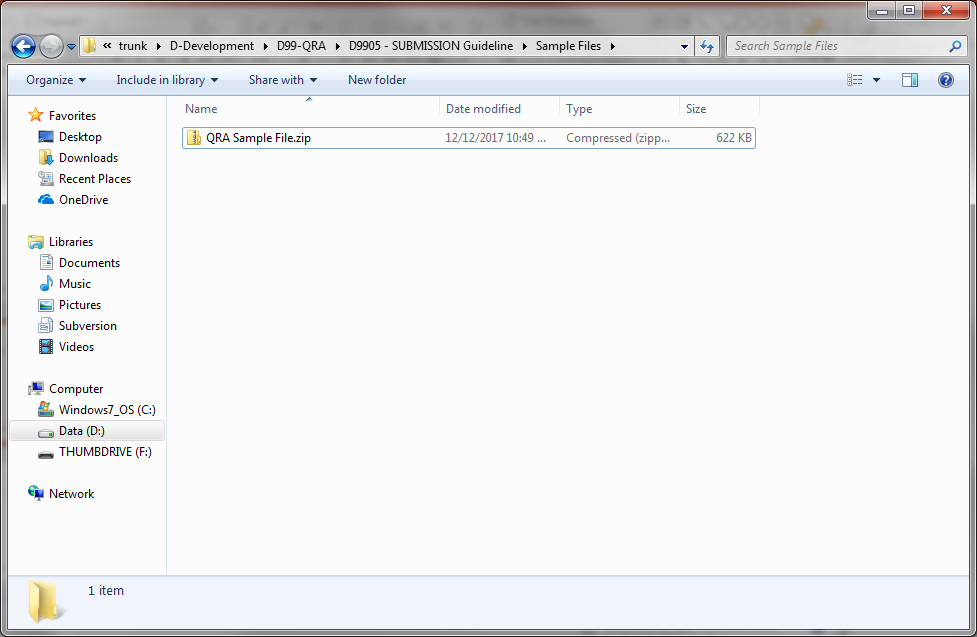 Figure 2 Sample File – QRA Sample File.zipQRA (Root Folder)“QRA” is the root folder in the zip file. This folder MUST BE named as “QRA” only. It consists of the following sub-folders :CSVGRIDPDFSHP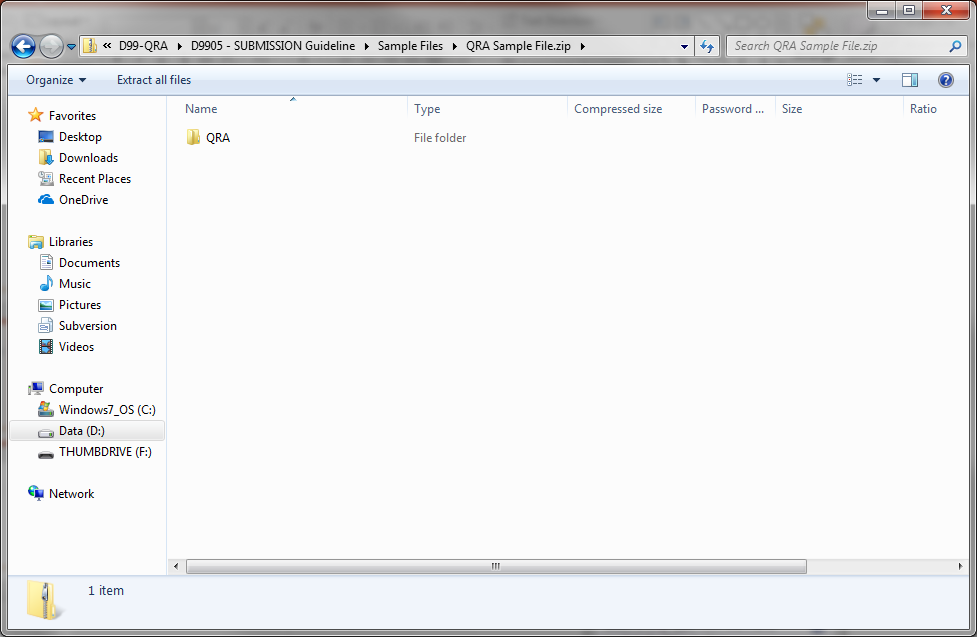 Figure 3 Sample File - QRA root folder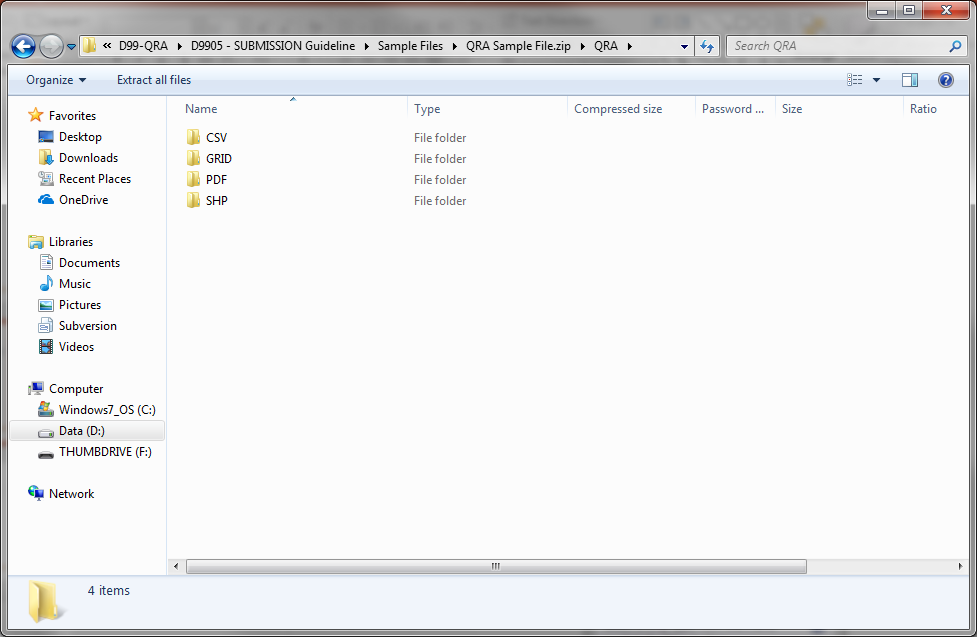 Figure 4 Sample file - 4 Sub folders in QRA root folder: CSV, GRID, PDF, SHPCSV (Sub Folder)Contains the key event outcome and occupied building risk CSV file (as per the revised QRA guideline)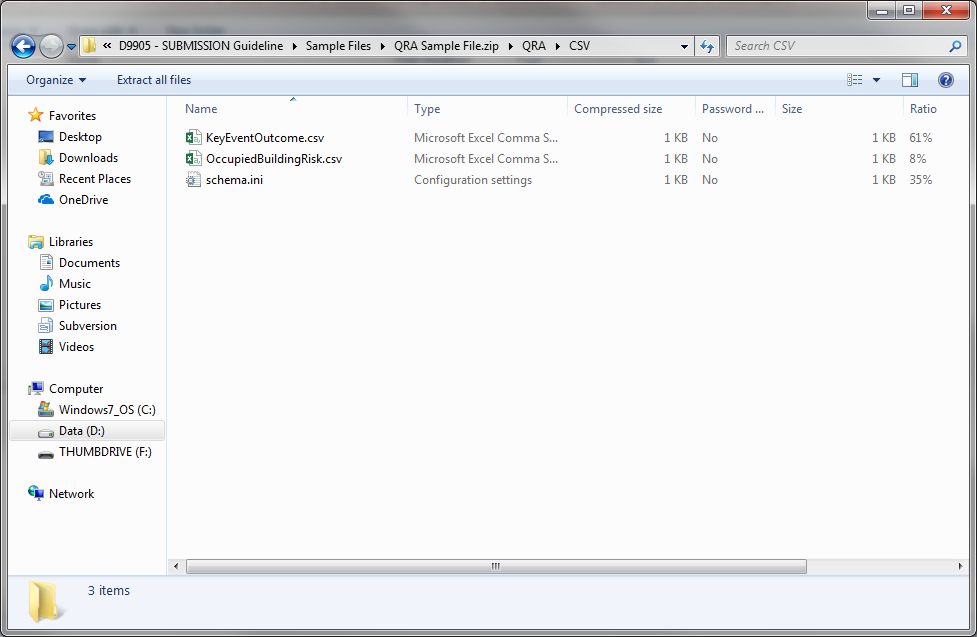 Figure  Sample Files under  CSV folderKeyEventOutcome.csv [COMPULSORY] – MUST BE named as “KeyEventOutcome.csv” only.Key event outcome CSV files, as mentioned in Section 2.2.4 of the QRA Submission Guidelines, are compulsory files which MUST BE submitted.It MUST contain the following headers and the name of the headers MUST BE named as follows:Outcome_ID: (string)x_point: (decimal) For pipeline, X point and Y point shall be grouped under its respective column.Each point MUST BE separated by “|” character. For example: x1|x2|x3 (for X points) and y1|y2|y3 (for Y points)y_point: (decimal) For pipeline, X point and Y point shall be grouped under its respective column. Each point MUST BE separated by “|” character. For example: x1|x2|x3 (for X points) and y1|y2|y3 (for Y points)ISO_Sect_ID: (string)Category: (string) Valid category MUST BE WCS, WCS-O, CE and CE-O. Category cannot be combined such as “WCS & WCS-O”, if the same record contains multiple key events, they MUST BE split into separate records with the category WCS and WCS-O respectively.Outcome_Desc: (string) event outcome and harm level MUST BE separated by “,” or “at”. For example: Jet fire, 4 kW/m2 or Jet fire at 4 kW/m2For the event outcome naming, it is case-insensitive. Valid event outcome naming are:JetFire, Jet FirePoolfire, Pool fireFireballRooffire, roofFlashfire, Flash fireToxic, dispersion, toxic dispersionExplosion, exp, vapour, vce, cloud, vaporcloud, vaporcloudexplosionBleveWeather: (string) Valid weather value MUST BE 1F, 2B and 3CDimension_D: (integer)Dimension_minus_D: (integer) If no value, use “- “(hyphen) characterDimension_DMW: (integer) If no value, use “- “(hyphen) characterDimension_MW: (integer) If no value, use “- “(hyphen) characterReport_Date: (date) date format MUST BE “dd/mm/yyyy”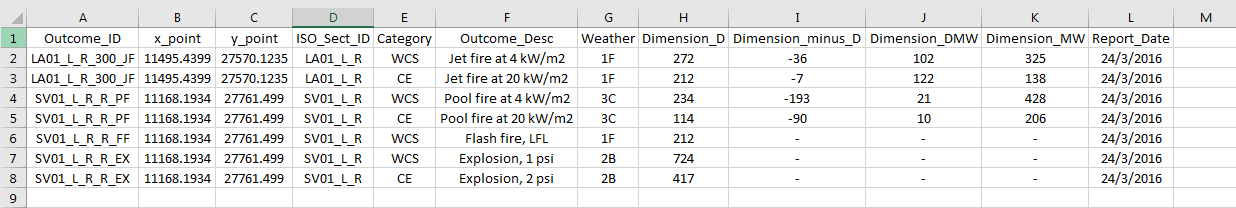 Figure 6 Sample KeyEventOutcome.csv detailsOccupiedBuildingRisk.csv [COMPULSORY] – MUST BE named as “OccupiedBuildingRisk.csv” only.Occupied building risk CSV files as mentioned in Section 2.2.4.9 of the QRA Submission Guidelines (Table 26 & Figure 5), are compulsory files which MUST BE submitted It MUST contain the following headers and the name of the headers MUST BE named as follows:X_Point: (decimal)Y_Point: (decimal)Building_ID: (integer / string)Risk_Value: (string)Date: (date) date format MUST BE “dd/mm/yyyy”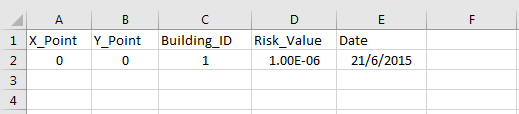 Figure 7 Sample OccupiedBuildingRisk.csv details If there are no occupied building data associated with QRA, the CSV file must still be present. In this case, please provide the CSV file with the headers only; e.g. not data underneath the header row.GRID (Sub Folder)Contains the Risk Grids for 3 risk categories [COMPULSORY] (as per the revised QRA guideline)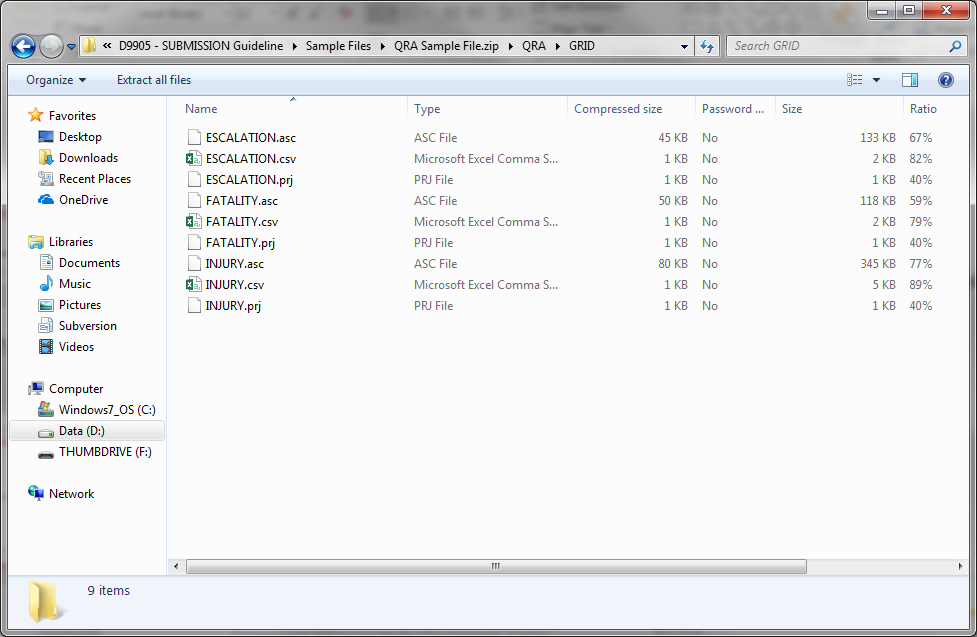 Figure  Sample files under  GRID folderSystem only processes ASC or CSV format for Risk Grid.If it is ASC file, it MUST BE accompanied by a .PRJ file. (which is a Projection file that specifies the coordinate system)If it is CSV file, please ensure it is in SVY21 coordinate system.For the Risk Grid CSV files, the header of the fields MUST BE named as the followingX: (decimal)Y: (decimal)Risk: (string)The Risk Grid files MUST BE named as following:For Fatality: FATALITY.asc + FATALITY.prj OR FATALITY.csvFor Injury: INJURY.asc + INJURY.prj OR INJURY.csvFor Escalation: ESCALATION.asc + ESCALATION.prj OR ESCALATION.csv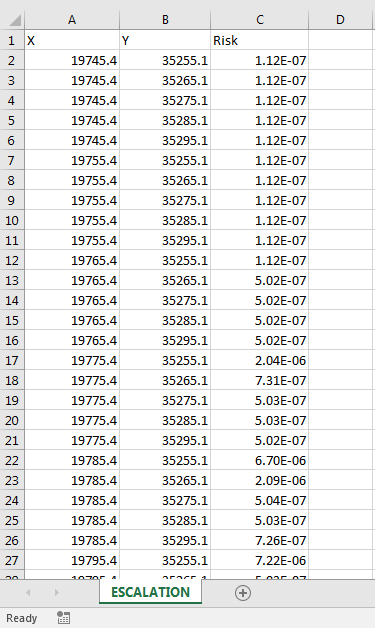 Figure  Sample risk grid csv file details for ESCALATION.csvPDF (Sub Folder)Contains the QRA Submission Report(s) in .PDF format [COMPULSORY], multiple PDF files are allowed, NO Restrictions on file name. 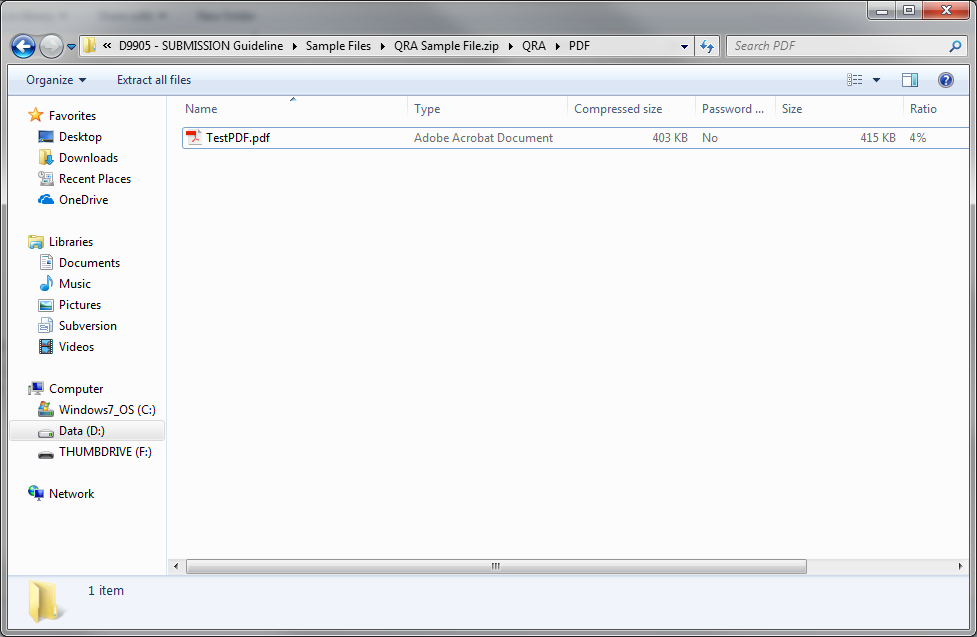 Figure  Sample files under PDF folderSHP (Sub Folder)Contains the relevant SHAPEFILEs pertaining to the QRA As mentioned in Section 2.1.2 of QRA Submission Guidelines, .shp, .shx and .dbf files are compulsory for SHP files.These files come in a set; e.g. when the SHP files is generated/exported; the other files are also automatically generated. Please provide all the files generated for the shapefile (e.g. .cpg, .sbn, .sbx) if possible.With or without PRJ file, data must be exported in SVY21 coordinate system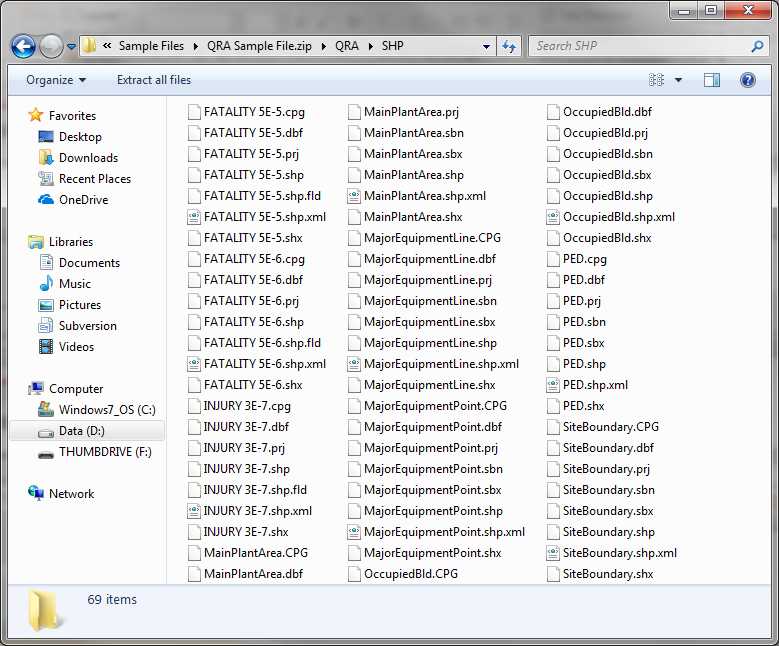 Figure  Sample files under the SHP folderIR Contours SHP Files [COMPULSORY]IR Contour SHP file MUST BE named as <Category>[SPACE]<Harm Level>. For example: FATALITY 5E-6.shp, INJURY 3E-7.shp, ESCALATION 1E-4.shpThe feature MUST BE Polygon The following are valid Category for IR Contours:FATALITYINJURYESCALATIONIf no IR contour is generated, to provide a dummy or empty Shapefile. You can get the dummy or empty shapefile from QRA Empty.zip file attached below.Please refer to Table below for the shapefile MUST HAVE fields/schema. Additional fields can be included in the shapefile without any impact to the system.:MainPlantArea.shp [COMPULSORY] – MUST BE named as “MainPlantArea.shp” only.Contains the Main Plant Area of the QRA report. All main plant area items MUST BE included in this single shape fileThe feature MUST BE Polygon If no data, to provide as dummy or empty shapefile. You can get the dummy or empty shapefile from QRA Empty.zip file attached below.Please refer to Table below for the shapefile MUST HAVE fields/schema. Additional fields can be included in the shapefile without any impact to the system.:MajorEquipmentLine.shp [COMPULSORY] – MUST BE named as “MajorEquipmentLine.shp” only.Contains Major Equipment (e.g. Pipe racks). All major equipments (line) items MUST BE included in this single shape file The feature MUST BE Polyline If no data, to provide as dummy or empty shapefile. You can get the dummy or empty shapefile from QRA Empty.zip file attached below.Please refer to Table below for the shapefile MUST HAVE fields/schema. Additional fields can be included in the shapefile without any impact to the system.:MajorEquipmentPoint.shp [COMPULSORY] – MUST BE named as “MajorEquipmentPoint.shp” only.Contains Major Equipment (e.g Tanks, etc…). All major equipments (point) items MUST BE included in this single shape file The feature MUST BE Point If no data, to provide as dummy or empty shapefile. You can get the dummy or empty shapefile from QRA Empty.zip file attached below.Please refer to Table below for the shapefile MUST HAVE fields/schema. Additional fields can be included in the shapefile without any impact to the system.:OccupiedBld.shp [COMPULSORY] – MUST BE named as “OccupiedBld.shp” only.Contains occupied building. All occupied building items MUST BE included in this single shape file  The feature MUST BE PolygonIf no data, to provide as dummy or empty shapefile. You can get the dummy or empty shapefile from QRA Empty.zip file attached below.Please refer to Table below for the shapefile MUST HAVE fields/schema. Additional fields can be included in the shapefile without any impact to the system.:PED.shp [COMPULSORY] – MUST BE named as “PED.shp” only.Contains PED information. All PED items MUST BE included in this single shape file The feature MUST BE PolygonIf no data, to provide as dummy or empty shapefile. You can get the dummy or empty shapefile from QRA Empty.zip file attached below.Please refer to Table below for the shapefile MUST HAVE fields/schema. Additional fields can be included in the shapefile without any impact to the system.:SiteBoundary.shp [COMPULSORY] – MUST BE named as “SiteBoundary.shp” only.Contains Site Boundary. All site boundary MUST BE included in this single shape file The feature MUST BE PolygonIf no data, to provide as dummy or empty shapefile. You can get the dummy or empty shapefile from QRA Empty.zip file attached below.Please refer to Table below for the shapefile MUST HAVE fields/schema. Additional fields can be included in the shapefile without any impact to the system.: